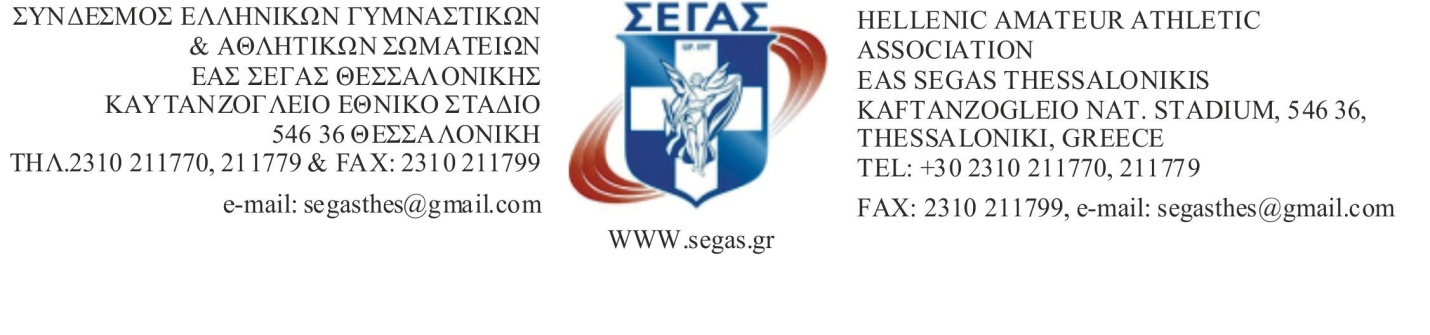 Αριθ.Πρωτ.-10-			                               ΘΕΣΣΑΛΟΝΙΚΗ : 10/1/2024ΠΡΟΣ :                                                                                                            ΣΕΓΑΣ – ΑΝΑΠΤΥΞΗΣΩΜΑΤΕΙΑ ΕΑΣ ΣΕΓΑΣ ΘΕΣΣΑΛΟΝΙΚΗΣ & ΚΕΝΤΡ. ΜΑΚΕΔΟΝΙΑΣ ΚΟΙΝΟΠΟΙΗΣΗ :                                                                                                                                                                                                        ΕΑΣ ΔΥΤ ΜΑΚΕΔΟΝΙΑΣ – ΕΑΣ ΘΕΣΣΑΛΙΑΣ – ΕΑΣ ΗΠΕΙΡΟΥ-ΕΑΣ ΑΝ ΜΑΚ/ΘΡΑ                                    ΣΥΝΔΕΣΜΟ ΚΡΙΤΩΝ ΘΕΣΣΑΛΟΝΙΚΗΣ                                                                                                                                                                              ΔΗΜΟ ΛΑΓΚΑΔΑ                                                                                                                                                  Μ.Μ.Ε.ΠΡΟΚΗΡΥΞΗ                                                                                                                                            ΑΓΩΝΑ ΔΡΟΜΟΥ ΣΕ ΑΝΩΜΑΛΟ ΕΔΑΦΟΣ  ΄΄Α΄ ΦΑΣΗ ΠΑΝΕΛΛΗΝΙΟΥ ΠΡΩΤΑΘΛΗΜΑΤΟΣ ΔΡΟΜΟΥ ΣΕ ΑΝΩΜΑΛΟ ΕΔΑΦΟΣ΄΄                                                                Η ΕΑΣ ΣΕΓΑΣ ΘΕΣΣΑΛΟΝΙΚΗΣ & η ΕΑΣ ΚΕΝΤΡΙΚΗΣ ΜΑΚΕΔΟΝΙΑΣ προκηρύσσουν και συνδιοργανώνουν με τον Δήμο Λαγκαδά, την Επιχείρηση Λουτρών και την Υ.Κ.Π.Α.Α.Π. του Δήμου Λαγκαδά τους περιφερειακούς αγώνες δρόμου σε ανώμαλο έδαφος (Α΄ φάση) σύμφωνα με την 6901/29 Νοεμβρίου 2023 –  Κεντρική Προκήρυξη Περιφερειακών Αγώνων Δρόμου σε ανώμαλο έδαφος του ΣΕΓΑΣ για τις κατηγορίες: Ανδρών – Γυναικών & Κ23 ( Α-Γ ), Κ20 ( Α-Γ ), Κ18 ( Α-Γ ), Κ16 ( ΑΓΟΡΙΑ – ΚΟΡΙΤΣΙΑ ), Κ14 ( ΑΓΟΡΙΑ – ΚΟΡΙΤΣΙΑ ), Κ12 (ΑΓΟΡΙΑ - ΚΟΡΙΤΣΙΑ) με τους εξής όρους: ΗΜΕΡΟΜΗΝΙΑ :              ΚΥΡΙΑΚΗ 4 ΦΕΒΡΟΥΑΡΙΟΥ 2024  ΤΟΠΟΣ ΔΙΕΞΑΓΩΓΗΣ :   ΛΟΥΤΡΑ ΛΑΓΚΑΔΑ ΚΑΤΗΓΟΡΙΕΣ -  ΗΛΙΚΙΕΣ  -  ΑΓΩΝΙΣΜΑΤΑ : ΔΙΚΑΙΩΜΑ  ΣΥΜΜΕΤΟΧΗΣ:α) Στους  αγώνες έχουν δικαίωμα  συμμετοχής οι αθλητές  - αθλήτριες που ανήκουν στα σωματεία - μέλη του Σ.Ε.Γ.Α.Σ. όπως ορίζεται στην τελευταία υπουργική απόφαση και στους οποίους - ες έχει εκδοθεί δελτίο αθλητικής ιδιότητας, ανεξάρτητα εάν ανήκουν σε σωματείο των διοργανωτών Ε.Α.Σ ΘΕΣΣΑΛΟΝΙΚΗΣ & ΕΑΣ ΚΕΝΤΡΙΚΗΣ ΜΑΚΕΔΟΝΙΑΣ ή είναι αθλητές – αθλήτριες σωματείων από άλλες Ε.Α.Σ.	β) Οι αθλητές – αθλήτριες, με δελτίο Σ.Ε.Γ.Α.Σ., μπορούν να συμμετέχουν σε μία ή και περισσότερες διοργανώσεις «Περιφερειακοί αγώνες δρόμου σε ανώμαλο έδαφος», ανάλογα με τους τόπους και τις ημερομηνίες διεξαγωγής τους.          γ) Στην κατηγορία Κ12 (γεννημένοι το 2013 – 2014 - 2015) έχουν δικαίωμα συμμετοχής και μαθητές – τριες από τα δημοτικά σχολεία του δήμου Λαγκαδά. Για την συμμετοχή τους απαραίτητη προϋπόθεση είναι η προσκόμιση πιστοποιητικού υγείας και ανάλογου πιστοποιητικού χρονολογίας γεννήσεως. Για την συμμετοχή τους, οι παραπάνω μαθητές – τριες θα δηλωθούν στο τοπικό σωματείο ΓΣ Λαγκαδά και στην συνέχεια με ομαδική κατάσταση στην ΕΑΣ.ΔΗΛΩΣΕΙΣ ΣΥΜΜΕΤΟΧΗΣ                                                                                                                                   Οι Δηλώσεις Συμμετοχής των αθλητών-τριών θα υποβάλλονται το αργότερο μέχρι την                                                                         ΤΡΙΤΗ  30/01/2024 (ώρα 14.00) ηλεκτρονικά στo e-mail : segasthes@gmail.com                                             στο ειδικό συνημμένο έντυπο της προκήρυξης .  ΠΡΟΣΟΧΗ: ΜΕΤΑ ΤΗΝ ΛΗΞΗ ΤΗΣ ΠΡΟΘΕΣΜΙΑΣ  ΤΩΝ ΔΗΛΩΣΕΩΝ ΔΕΝ ΘΑ ΓΙΝΕΤΑΙ ΔΕΚΤΗ ΚΑΜΙΑ  ΝΕΑ ΔΗΛΩΣΗ ΣΥΜΜΕΤΟΧΗΣ.    ΚΑΝΕΝΑΣ ΑΘΛΗΤΗΣ-ΤΡΙΑ ΔΕΝ ΜΠΟΡΕΙ ΝΑ ΛΑΒΕΙ ΜΕΡΟΣ ΣΤΟΥΣ ΑΓΩΝΕΣ ΧΩΡΙΣ ΤΗΝ ΚΑΤΟΧΗ ΔΕΛΤΙΟΥ ΑΠΟ ΤΟΝ ΣΕΓΑΣ ( 2012 ΚΑΙ ΜΕΓΑΛΥΤΕΡΟΙ ) Ή ΑΠΟ ΤΗΝ ΕΑΣ (2013 ΚΑΙ ΜΙΚΡΟΤΕΡΟΙ). ΜΟΝΟ Η ΚΑΤΗΓΟΡΙΑ Κ12 ΜΠΟΡΕΙ ΝΑ ΛΑΒΕΙ ΜΕΡΟΣ ΜΕ ΔΕΛΤΙΟ ΕΑΣ.ΟΙ ΜΑΘΗΤΕΣ – ΤΡΙΕΣ ΤΩΝ ΔΗΜΟΤΙΚΩΝ ΣΧΟΛΕΙΩΝ ΤΟΥ ΔΗΜΟΥ ΛΑΓΚΑΔΑ – ΚΑΤΗΓΟΡΙΑΣ Κ12 ΠΟΥ ΔΕΝ ΕΧΟΥΝ ΑΘΛΗΤΙΚΟ ΔΕΛΤΙΟ ΠΡΕΠΕΙ ΔΗΛΩΘΟΥΝ ΜΕ ΠΙΣΤΟΠΟΙΗΤΙΚΟ ΓΕΝΝΗΣΗΣ.    Τις δηλώσεις πρέπει να υπογράφουν ο Πρόεδρος και ο  Γενικός Γραμματέας του σωματείου. 5. ΙΑΤΡΙΚΕΣ ΕΞΕΤΑΣΕΙΣ - ΑΙΘΟΥΣΑ ΚΛΗΣΗΣ:α) Οι συμμετέχοντες αθλητές θα πρέπει να προσέρχονται αυτοπροσώπως  στην αίθουσα κλήσης προκειμένου να επιβεβαιώσουν τη συμμετοχή τους, προσκομίζοντας απαραίτητα το δελτίο αθλητικής ιδιότητας και την κάρτα υγείας του αθλητή θεωρημένη σύμφωνα με το νόμο 4479/2017.β) Οι αθλητές - τριες που είναι από μετεγγραφή της τελευταίας περιόδου και δεν έχουν εκδοθεί τα δελτία τους από το Σ.Ε.Γ.Α.Σ., θα πρέπει να έχουν μαζί τους αστυνομική ταυτότητα ή άλλο αποδεικτικό στοιχείο ταυτοπροσωπίας και ηλικίας και απαραίτητα θεωρημένη την κάρτα υγείας αθλητή.        Οι υπεύθυνοι της αίθουσας κλήσης θα ελέγχουν όλα τα παραπάνω που αναφέρονται στις παραγράφους  και θα καταχωρούν στα πινάκια ΜΟΝΟ όσους έχουν προσκομίσει τα παραπάνω και μετά από έγκριση του Τεχνικού Υπευθύνου.7. ΟΡΙΑ ΒΑΘΜΟΛΟΓΙΑΣ - ΑΞΙΟΛΟΓΗΣΗΣΔεν θα ισχύσει βαθμολογία και ο συγκεκριμένος αγώνας δεν συμπεριλαμβάνεται στους υπό αξιολόγηση αγώνες.                                                                                                                                                                                                                                                                         8.  ΕΠΑΘΛΑ        Στον πρώτο  (1) πρώτο-η  νικητή - τρια κάθε κατηγορίας θα απονεμηθεί κύπελλο.      Θα απονεμηθούν μετάλλια και διπλώματα στους τρεις (3) πρώτους-ες της ατομικής κατάταξης.9. ΟΙΚΟΝΟΜΙΚΑ    Έξοδα μετακίνησης δεν θα δοθούν. 10. ΠΡΟΫΠΟΘΕΣΕΙΣ  ΣΥΜΜΕΤΟΧΗΣ  ΣΤΟ ΠΑΝΕΛΛΗΝΙΟ  ΠΡΩΤΑΘΛΗΜΑ  ΔΡΟΜΟΥ ΣΕ  ΑΝΩΜΑΛΟ  ΕΔΑΦΟΣ  (25 - 2 - 2024).1) Η συμμετοχή των αθλητών – αθλητριών σε ένα τουλάχιστον περιφερειακό αγώνα (ανεξάρτητα από την κατηγορία και την χιλιομετρική απόσταση που συμμετείχαν), αποτελεί προϋπόθεση για τη συμμετοχή τους στο Πανελλήνιο Πρωτάθλημα Δρόμου σε Ανώμαλο Έδαφος (25 – 2 - 2024).Οι αθλητές – αθλήτριες άνω των 35 ετών, εκτός από την προϋπόθεση συμμετοχής στους Περιφερειακούς αγώνες, θα πρέπει να εκπληρώνουν και τις υπόλοιπες προϋποθέσεις που θα αναφέρονται στην προκήρυξη του Πανελληνίου Πρωταθλήματος.2).  Επίσης θα έχουν δικαίωμα συμμετοχής στο Πανελλήνιο Πρωτάθλημα Δρόμου σε Ανώμαλο Έδαφος, ανεξάρτητα εάν έχουν συμμετάσχει ή όχι στους περιφερειακούς αγώνες (Α΄ Φάση) και οι παρακάτω αθλητές - αθλήτριες: α). Οι επιλεγμένοι αθλητές – αθλήτριες για το 2024, στις κατηγορίες του σχεδιασμού του Σ.Ε.Γ.Α.Σ., στην κατηγορία στήριξης και στις προεθνικές ομάδες  Κ18 – Κ20.β) Οι οκτώ (8) πρώτοι νικητές – νικήτριες των αγωνισμάτων του πανελληνίου πρωταθλήματος δρόμου σε ανώμαλο έδαφος 2023 (19/11), ανεξάρτητα με την  ηλικιακή κατηγορία που αγωνίσθηκαν το 2023 ή την κατηγορία που θα αγωνιστούν το 2024.γ) Οι τρεις (3) πρώτοι νικητές – νικήτριες των πανελληνίων πρωταθλημάτων ανοιχτού και κλειστού στίβου 2023,  των αγωνισμάτων δρόμων μεσαίων και μεγάλων αποστάσεων από τα 600μ. και μεγαλύτερης απόστασης, για τις κατηγορίες Α/Γ – Κ23 (Α/Γ) – Κ20 (Α/Γ) – Κ18 (Α/Γ), Κ16 (Α/Κ) «ξεχωριστά για κάθε όμιλο», ανεξάρτητα με την κατηγορία που αγωνίσθηκαν το 2023 ή την κατηγορία  που θα αγωνιστούν το 2024.δ) Τέλος το κάθε σωματείο θα έχει δικαίωμα συμμετοχής επιπλέον των παραπάνω και με τέσσερις (4) ακόμα αθλητές – αθλήτριες συνολικά, σε όλες τις κατηγορίες του πανελληνίου πρωταθλήματος δρόμου σε ανώμαλο έδαφος 2024. 11. ΓΕΝΙΚΑ  α) Στους  αγώνες θα ισχύσουν οι κανονισμοί στίβου 2023.β) Αγωνιστική στολή-εμφάνιση αθλητών – αθλητριών:Οι αθλητές-τριες θα πρέπει να φορούν και να αγωνίζονται ΜΟΝΟ με την επίσημη στολή (φανέλα, σορτς) του συλλόγου τους. Ο κανονισμός αυτός θα έχει εφαρμογή εκτός από την αγωνιστική εμφάνιση και για τη φόρμα του αθλητή-τριας.γ) Εάν οι δηλώσεις συμμετοχής σε κάποια κατηγορία είναι 3 ή και λιγότερες τότε η κατηγορία αυτή θα συγχωνευθεί στην αμέσως μεγαλύτερη ηλικιακά κατηγορία.δ) Μετά το κλείσιμο των πινακίων στην συγκεκριμένη ώρα, την ημέρα των αγώνων στην αίθουσα κλήσης ΚΑΜΙΑ νέα δήλωση ή αλλαγή δεν γίνεται δεκτή. Για αυτό πρέπει να τηρείται με ακρίβεια το ωρολόγιο πρόγραμμα των δηλώσεων στην αίθουσα κλήσης.ε) Ότι δεν προβλέπεται από την προκήρυξη θα λύνεται από τον Αλυτάρχη και των αγώνων και τον Τεχνικό Υπεύθυνο των Αγώνων.   στ) Διοικητικοί και Οργανωτικοί υπεύθυνοι εκ μέρους της ΕΑΣ ορίζεται ο:                                                   κ. Βλασίδης Δημήτριος –  Ταμίας της ΕΑΣ                                                                               ζ) Τεχνικός Υπεύθυνος των αγώνων ορίζεται ο Τεχνικός Σύμβουλος Ανάπτυξης του ΣΕΓΑΣ              κ. Χατζηβασιλείου Χρήστος και υπεύθυνος εγκατάστασης ο Τεχνικός σύμβουλος της ΕΑΣ κος Καϊσίδης Μαθταίος.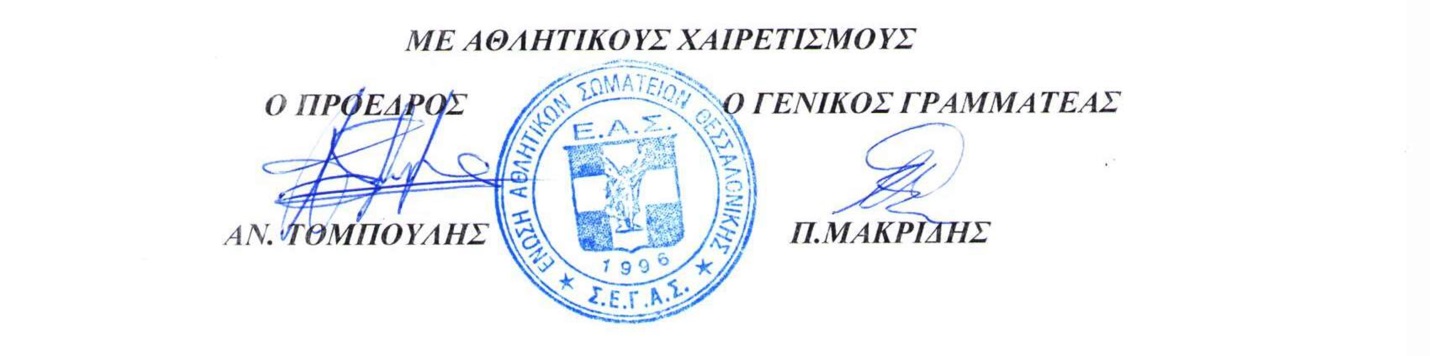 ΣΥΝΗΜΜΕΝΑ:ENTΥΠΑ ΔΗΛΩΣΕΩΝ ΣΥΜΜΕΤΟΧΗΣΠΡΟΓΡΑΜΜΑ ΑΓΩΝΩΝ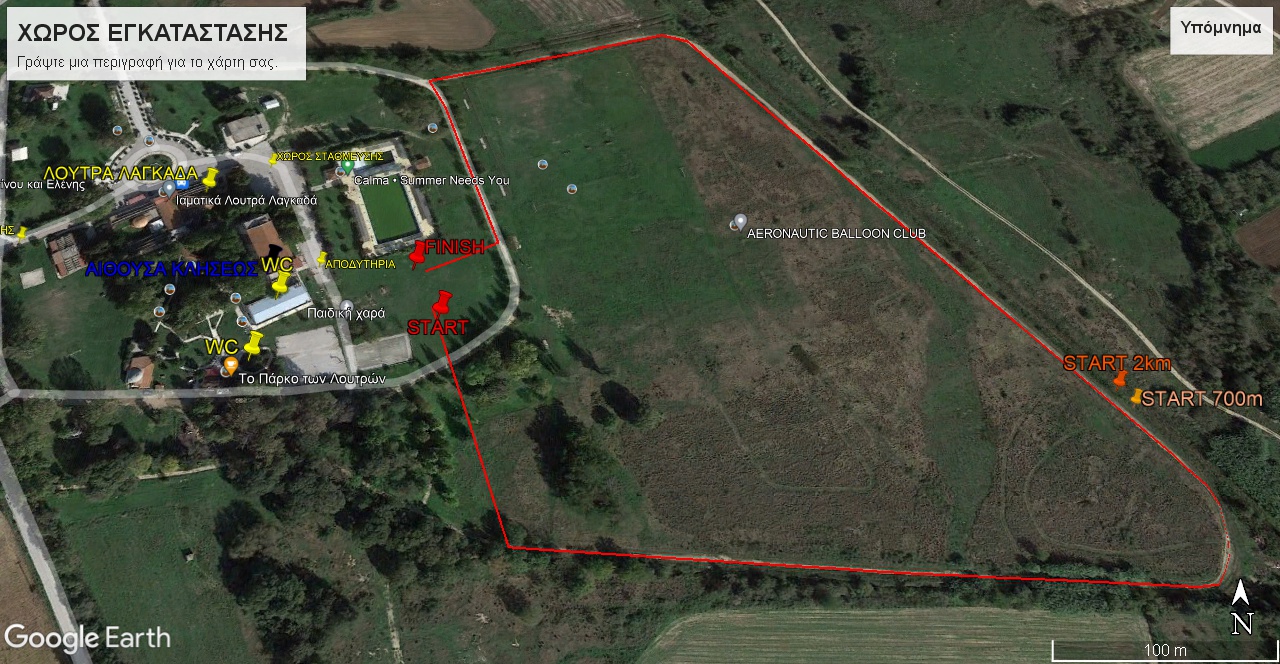 ΚατηγορίαΈτη ΓέννησηςΑγώνισμαΚ12 ( ΑΓΟΡΙΑ )2013 – 2014 – 2015700 μ.Κ12 ( KΟΡΙΤΣΙΑ )2013 – 2014 – 2015700 μ.Κ14 ( ΑΓΟΡΙΑ)2011 – 20121.300 μ.Κ14  ( ΚΟΡΙΤΣΙΑ )2011 – 20121.300 μ.Κ16 ( ΑΓΟΡΙΑ )2009 – 20102.600 μ.Κ16  ( ΚΟΡΙΤΣΙΑ )2009 – 20102.000 μ.Κ18 (Α)2007 – 20083.900 μ.Κ18 (Γ)2007 – 20082.600 μ.Κ20 (Α)2005 – 20065.200 μ.Κ20 (Γ)2005 – 20063.900 μ.Ανδρών & Κ 232004 & Μεγαλύτεροι7.800 μ.Γυναικών & Κ 232004 & Μεγαλύτερες6.500 μ.